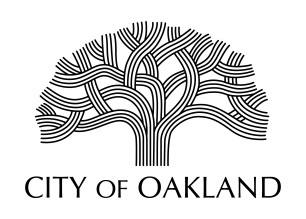 Cultural Affairs DivisionEconomic & Workforce Development DepartmentPublic Art Advisory CommitteeRegular MeetingMonday, November 5, 2018Meeting CancelledOakland Cultural Affairs - Public Art Program, 1 Frank H. Ogawa Plaza, 9th fl. Oakland, CA 94612 www.oaklandculturalarts.org